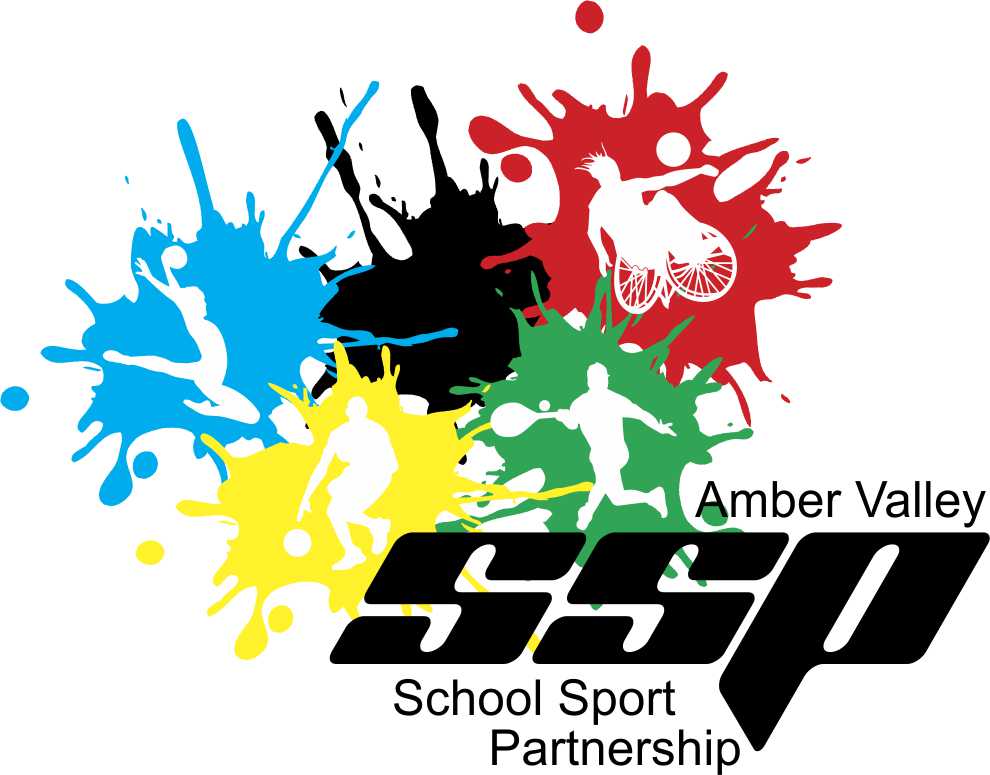 Amber Valley School Sport Partnership CIOParticipant Code of ConductI will Respect:1. The rules, regulations and requirements of the Sport, including, but not limited to, any competitions in which I participate either directly or indirectly

2. The rights, dignity and worth of all people involved, regardless of gender, marital status, race, colour, disability, sexuality, age, occupation, religion or political opinion

3. The individual’s reputation and not take any action or make inappropriate comments about a fellow participant, coach, official, volunteer or member of AVSSP staff that will bring the event or those associated with delivering the event into disrepute, including making comments on social media technology.

All sport is based on Teamwork, therefore I will:

4. Be on time, dressed appropriately and ready to give my full attention to the role I am carrying out.

5. Recognise that individuals bring different qualities and attributes which should all be respected.

I recognise individuals participate in sport to achieve and have fun, therefore I will:

6. Recognise the achievements of others and applaud their successes

7. Display modesty in victory and graciousness in defeat; be sporting – whether I win or lose; always acknowledge the other team and the umpires at the end of the game with a hand shake or three cheers.

8. Never argue with an official or participant during a game and listen to and cooperate with officials’ decisions

9. Control my temper; I understand that verbal, emotional and physical abuse of officials, coaches, spectators or participants, or deliberately distracting or provoking a participant, coach or official is not acceptable or permitted behaviour.

10. Enjoy the game and ensure others can also enjoy it.


I will endeavour to abide by these codes of conduct and promote them to others. 
